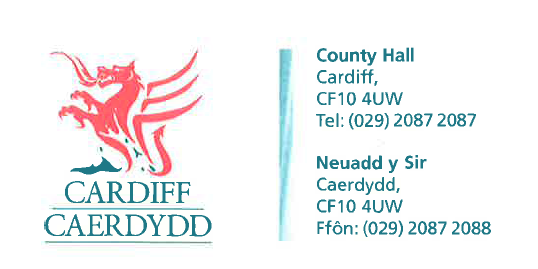 FOI Response Document FOI08760Thank you for your request under the Freedom of Information Act 2000 about List of Suppliers received on 3rd August 2016. Under the Freedom of Information Act, please would you supply the following information on all your suppliers of good and services :-Company name Company addressCompany email addressIndustry sector / products / services supplied 
We have considered your request and enclose the following information:Please see attachment 1 of 1. You will note that some of the information has been redacted (blanked out) as those parts of the response are considered to be exempt. The exemption applied is:Section 40(2) of the Freedom of Information Act effectively prohibits the release of personal information if doing so would breach the principles in the Data Protection Act 1998. We have a statutory duty under Section 4 (4) of the Data Protection Act 1998 – “to comply with the data protection principles in relation to all personal data”. If you have any queries or concerns, please do not hesitate to contact us.Please remember to quote the reference number above in any future communications.